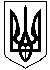 Миколаївський національний університетімені В.О.СухомлинськогонаказПро призначення академічної стипендії студентам І-VІІ курсів денної форми навчання на ІІ семестр 2015-2016 н.р.Призначити з 01.02.2016 р. академічну стипендію на ІІ семестр 2015-2016 н.р. студентам І-VІІ курсів денної форми навчання, які успішно виконали індивідуальний навчальний план І семестру 2015-2016 н.р., враховуючи середній бал успішності:1. ФІЛОЛОГІЧНИЙ ФАКУЛЬТЕТ101 група6.020303 Філологія* + 10 %(Українська мова і література)121 група6.020303 Філологія(Прикладна лінгвістика)151 група6.020303 Філологія* + 10 %(Мова і література (російська))201 група6.020303 Філологія* + 10 %(Українська мова і література)241 група6.020303 Філологія* + 10 %(Українська мова і література)221 група6.020303 Філологія(Прикладна лінгвістика)251 група6.020303 Філологія* + 10 %(Мова і література (російська))301 група6.020303 Філологія* + 10 %(Українська мова і література)341 група6.020303 Філологія* + 10 %(Українська мова і література)321 група6.020303 Філологія(Прикладна лінгвістика)351 група6.020303 Філологія* + 10 %(Мова і література (російська))401 група6.020303 Філологія* + 10 %(Українська мова і література)441 група6.020303 Філологія* + 10 %(Українська мова і література)421 група6.020303 Філологія(Прикладна лінгвістика)451 група6.020303 Філологія* + 10 %(Мова і література (російська))501 група7.02030301 Українська мова і література*521 група7.02030303 Прикладна лінгвістика601 група8.02030301 Українська мова і література*651 група8.02030302 Мова і література (російська)*621 група8.02030303 Прикладна лінгвістика2. МЕХАНІКО-МАТЕМАТИЧНИЙ ФАКУЛЬТЕТ112 група6.040201 Математика* + 21 %132 група6.040203 Фізика* + 21 %162 група6.040302 Інформатика182 група6.050102 Комп’ютерна інженерія212 група6.040201 Математика* + 21 %232 група6.040203 Фізика* + 21 %262 група6.040302 Інформатика272 група6.040202 Механіка + 18 %282 група(за скороченим терміном)6.050102 Комп’ютерна інженерія292 група(за скороченим терміном)6.040301 Прикладна математика312 група6.040201 Математика* + 21 %332 група6.040203 Фізика* + 21 %342 група 6.040204 Прикладна фізика + 18 %362 група6.040302 Інформатика362 група6.040301 Прикладна математика372 група6.040202 Механіка + 18 %382 група6.050102 Комп’ютерна інженерія412 група6.040201 Математика* + 21 %432 група6.040203 Фізика* + 21 %462 група6.040302 Інформатика462 група6.040301 Прикладна математика482 група6.050102 Комп’ютерна інженерія512 група7.04020101 Математика*532 група 7.04020301 Фізика*562 група7.04030201 Інформатика572 група7.04020201 Теоретична та прикладна механіка582 група7.05010201 Комп’ютерні системи та мережі592 група7.04030101 Прикладна математика612 група8.04020101 Математика*632 група8.04020301 Фізика* 642 група8.04020302 Фізика конденсованого стану 662 група8.04030201 Інформатика 742 група8.04020302 Фізика конденсованого стану 3. ФАКУЛЬТЕТ ФІЗИЧНОЇ КУЛЬТУРИ ТА СПОРТУ113 група6.010201 Фізичне виховання* + 10 %143 група6.010201 Фізичне виховання* + 10 %133 група6.010202 Спорт163 група6.010203 Здоров’я людини* + 10 %213 група6.010201 Фізичне виховання* + 10 %223 група6.010201 Фізичне виховання* + 10 %243 група6.010201 Фізичне виховання* + 10 %233 група6.010202 Спорт233 група6.010203 Здоров’я людини* + 10 %313 група6.010201 Фізичне виховання* + 10 %343 група6.010201 Фізичне виховання* + 10 %353 група6.010201 Фізичне виховання* + 10 %413 група6.010201 Фізичне виховання* + 10 %423 група6.010201 Фізичне виховання* + 10 %443 група6.010201 Фізичне виховання* + 10 %453 група6.010201 Фізичне виховання* + 10 %513 група7.01020101 Фізичне виховання*543 група7.01020101 Фізичне виховання*553 група7.01020101 Фізичне виховання*613 група8.01020101 Фізичне виховання*4. ІНСТИТУТ ІСТОРІЇ, ПОЛІТОЛОГІЇ ТА ПРАВА114 група6.020302 Історія* + 10 %164 група6.020302 Історія174 група6.030104 Політологія214 група6.020302 Історія* + 10 %224 група6.020302 Історія* + 10 %264 група6.020302 Історія274 група6.030104 Політологія314 група6.020302 Історія* + 10 %324 група6.020302 Історія* + 10 %334 група6.020302 Історія* + 10 %344 група6.020302 Історія* + 10 %364 група6.020302 Історія374 група6.030104 Політологія414 група6.020302 Історія* + 10 %424 група6.020302 Історія* + 10 %434 група6.020302 Історія* + 10 %444 група6.020302 Історія* + 10 %464 група6.020302 Історія474 група6.030104 Політологія514 група7.02030201 Історія* 524 група7.02030201 Історія*534 група7.02030201 Історія*564 група7.02030201 Історія 574 група7.03010401 Політологія614 група8.02030201 Історія*6. ФАКУЛЬТЕТ ІНОЗЕМНОЇ ФІЛОЛОГІЇ126 група6.020303 Філологія(Переклад)136 група6.020303 Філологія* + 10 %(Мова і література (німецька))146 група6.020303 Філологія* + 10 %(Мова і література (англійська))216 група6.020303 Філологія(Переклад)226 група6.020303 Філологія(Переклад)236 група6.020303 Філологія* + 10 %(Мова і література (німецька))246 група6.020303 Філологія* + 10 %(Мова і література (англійська))256 група6.020303 Філологія* + 10 %(Мова і література (англійська))326 група6.020303 Філологія(Переклад)336 група6.020303 Філологія* + 10 %(Мова і література (німецька))346 група6.020303 Філологія* + 10 %(Мова і література (англійська))356 група6.020303 Філологія* + 10 %(Мова і література (англійська))426 група6.020303 Філологія(Переклад)436 група6.020303 Філологія* + 10 %(Мова і література (німецька))436 група6.020303 Філологія* + 10 %(Мова і література (англійська))446 група6.020303 Філологія* + 10 %(Мова і література (англійська))456 група6.020303 Філологія* + 10 %(Мова і література (англійська))536 група7.02030302 Мова і література (німецька)*536 група7.02030302 Мова і література (англійська)*616 група8.02030304 Переклад606 а група8.02030302 Мова і література (англійська)*606 н група8.02030302 Мова і література (німецька)*7. ФАКУЛЬТЕТ ПЕДАГОГІКИ ТА ПСИХОЛОГІЇ117 група6.030102 Психологія 147 група6.010106 Соціальна педагогіка + 10 %157 група6.020204 Музичне мистецтво* + 10 %167 група6.010105 Корекційна освіта (логопедія) + 10 %177 група6.010105 Корекційна освіта (логопедія) + 10 %197 група6.130102 Соціальна робота217 група6.030102 Психологія 227 група6.030102 Психологія 247 група6.010106 Соціальна педагогіка + 10 %257 група6.020204 Музичне мистецтво* + 10 %267 група6.010105 Корекційна освіта (логопедія) + 10 %277 група6.010105 Корекційна освіта (логопедія) + 10 %287 група(за скороченим терміном)6.130102 Соціальна робота297 група6.130102 Соціальна робота317 група6.030102 Психологія 327 група6.030102 Психологія 337 група6.030102 Психологія 347 група6.010106 Соціальна педагогіка + 10 %357 група6.020204 Музичне мистецтво* + 10 %367 група6.010105 Корекційна освіта (логопедія) + 10 %377 група6.010105 Корекційна освіта (логопедія) + 10 %397 група6.130102 Соціальна робота417 група6.030102 Психологія 427 група6.030102 Психологія  437 група6.030102 Психологія 447 група6.010106 Соціальна педагогіка + 10 %407 група6.010106 Соціальна педагогіка + 10 %457 група6.020204 Музичне мистецтво* + 10 %467 група6.010105 Корекційна освіта (логопедія) + 10 %477 група6.010105 Корекційна освіта (логопедія) + 10 %497 група6.130102 Соціальна робота517 група7.03010201 Психологія547 група7.01010601 Соціальна педагогіка557 група7.02020401 Музичне мистецтво*617 група8.03010201 Психологія647 група8.01010601 Соціальна педагогіка657 група 8.02020401 Музичне мистецтво*8. ФАКУЛЬТЕТ ДОШКІЛЬНОЇ ТА ПОЧАТКОВОЇ ОСВІТИ118 група
6.010101 Дошкільна освіта + 10 %128 група
6.010101 Дошкільна освіта + 10 %148 група6.010102 Початкова освіта + 10 %218 група
6.010101 Дошкільна освіта + 10 %228 група
6.010101 Дошкільна освіта + 10 %248 група6.010102 Початкова освіта + 10 %258 група6.010102 Початкова освіта + 10 %268 група(за скороченим терміном)6.010102 Початкова освіта + 10 %318 група
6.010101 Дошкільна освіта + 10 %328 група
6.010101 Дошкільна освіта + 10 %338 група
6.010101 Дошкільна освіта + 10 %348 група6.010102 Початкова освіта + 10 %358 група6.010102 Початкова освіта + 10 %418 група6.010101 Дошкільна освіта + 10 %428 група6.010101 Дошкільна освіта + 10 %438 група
6.010101 Дошкільна освіта + 10 %448 група6.010102 Початкова освіта + 10 %458 група6.010102 Початкова освіта + 10 %468 група6.010102 Початкова освіта + 10 %518 група7.01010101 Дошкільна освіта548 група7.01010201 Початкова освіта558 група7.01010201 Початкова освіта618 група8.01010101 Дошкільна освіта648 група8.01010201 Початкова освіта9. ФАКУЛЬТЕТ ЕКОНОМІКИ119 група6.030509 Облік і аудит139 група6.030601 Менеджмент169 група6.030503 Міжнародна економіка179 група6.030508 Фінанси і кредит219 група6.030509 Облік і аудит239 група6.030601 Менеджмент269 група6.030503 Міжнародна економіка279 група6.030508 Фінанси і кредит319 група6.030509 Облік і аудит339 група6.030601 Менеджмент369 група6.030503 Міжнародна економіка379 група6.030508 Фінанси і кредит419 група6.030509 Облік і аудит439 група6.030601 Менеджмент519 група7.03050901 Облік і аудит619 група 8.03050901 Облік і аудит10. БІОЛОГІЧНИЙ ФАКУЛЬТЕТ120 група6.040102 Біологія* + 10 %130 група6.040102 Біологія140 група6.040101 Хімія* + 10 %220 група6.040102 Біологія* + 10 %230 група6.040102 Біологія320 група6.040102 Біологія* + 10 %330 група6.040102 Біологія410 група6.040102 Біологія* + 10 %430 група6.040102 Біологія520 група7.04010201 Біологія*530 група7.04010201 Біологія610 група8.04010201 Біологія*620 група8.04010204 Цитологія та гістологія630 група8.04010212 Фізіологія людини і тварин710 група8.04010201 Біологія*720 група8.04010204 Цитологія та гістологія730 група8.04010212 Фізіологія людини і тваринПризначити з 01.02.2016 р. соціальну стипендію на ІІ семестр 2015-2016 н.р. студентам І-VІІ курсів пільгових категорій денної форми навчання, враховуючи середній бал успішності:1. ФІЛОЛОГІЧНИЙ ФАКУЛЬТЕТ101 група6.020303 Філологія*(Українська мова і література)121 група6.020303 Філологія(Прикладна лінгвістика)221 група6.020303 Філологія(Прикладна лінгвістика)301 група6.020303 Філологія*(Українська мова і література)341 група6.020303 Філологія*(Українська мова і література)441 група6.020303 Філологія*(Українська мова і література)421 група6.020303 Філологія(Прикладна лінгвістика)451 група6.020303 Філологія*(Мова і література (російська))2. МЕХАНІКО-МАТЕМАТИЧНИЙ ФАКУЛЬТЕТ182 група(за скороченим терміном)6.050102 Комп’ютерна інженерія262 група6.040302 Інформатика282 група(за скороченим терміном)6.050102 Комп’ютерна інженерія292 група(за скороченим терміном)6.040301 Прикладна математика372 група6.040202 Механіка512 група7.04020101 Математика*3. ФАКУЛЬТЕТ ФІЗИЧНОЇ КУЛЬТУРИ ТА СПОРТУ113 група6.010201 Фізичне виховання*133 група6.010202 Спорт163 група6.010203 Здоров’я людини*213 група6.010201 Фізичне виховання*313 група6.010201 Фізичне виховання*343 група6.010201 Фізичне виховання*413 група6.010201 Фізичне виховання*513 група7.01020101 Фізичне виховання*4. ІНСТИТУТ ІСТОРІЇ, ПОЛІТОЛОГІЇ ТА ПРАВА264 група6.020302 Історія274 група6.030104 Політологія324 група6.020302 Історія*344 група6.020302 Історія*414 група6.020302 Історія*514 група7.02030201 Історія* 524 група7.02030201 Історія*624 група8.02030202 Етнологія6. ФАКУЛЬТЕТ ІНОЗЕМНОЇ ФІЛОЛОГІЇ236 група6.020303 Філологія*(Мова і література (німецька))346 група6.020303 Філологія*(Мова і література (англійська))356 група6.020303 Філологія*(Мова і література (англійська))426 група6.020303 Філологія(Переклад)446 група6.020303 Філологія*(Мова і література (англійська))536 група7.02030302 Мова і література (німецька)*7. ФАКУЛЬТЕТ ПЕДАГОГІКИ ТА ПСИХОЛОГІЇ117 група6.030102 Психологія 147 група6.010106 Соціальна педагогіка317 група6.030102 Психологія 427 група6.030102 Психологія  437 група6.030102 Психологія 447 група6.010106 Соціальна педагогіка407 група6.010106 Соціальна педагогіка457 група6.020204 Музичне мистецтво*467 група6.010105 Корекційна освіта (логопедія)8. ФАКУЛЬТЕТ ДОШКІЛЬНОЇ ТА ПОЧАТКОВОЇ ОСВІТИ118 група
6.010101 Дошкільна освіта128 група
6.010101 Дошкільна освіта218 група
6.010101 Дошкільна освіта248 група6.010102 Початкова освіта328 група
6.010101 Дошкільна освіта428 група6.010101 Дошкільна освіта438 група
6.010101 Дошкільна освіта448 група6.010102 Початкова освіта458 група6.010102 Початкова освіта468 група6.010102 Початкова освіта518 група7.01010101 Дошкільна освіта558 група7.01010201 Початкова освіта9. ФАКУЛЬТЕТ ЕКОНОМІКИ179 група6.030508 Фінанси і кредит219 група6.030509 Облік і аудит279 група6.030508 Фінанси і кредит319 група6.030509 Облік і аудит439 група6.030601 Менеджмент10. БІОЛОГІЧНИЙ ФАКУЛЬТЕТ120 група6.040102 Біологія*220 група6.040102 Біологія*230 група6.040102 Біологія330 група6.040102 Біологія430 група6.040102 Біологія720 група8.04010204 Цитологія та гістологіяПідстави: рапорти керівника інституту та деканів факультетів.Ректор										В.Д. БудакДо бухг. передано:Стипендіальний відділ – 1 коп.08.02.2016 р.м. Миколаїв№ 98/с№ПІБСередній балПриміткиБанішевська Анастасія Ігорівна4,0Вторнікова Анна Олексіївна4,0Єрмачек Аліна Миколаївна4,0Єфімовська Оксана Ігорівна5,0Короткова Богдана Миколаївна4,0Кретова Олена Сергіївна4,0Снитко Анастасія Іванівна4,0Соловйова Вікторія Сергіївна4,0Стефаньска Анна5,0Тріпадуш Алла Радіславівна4,3№ПІБСередній балПриміткиГригор’єва Дар’я Володимирівна4,0Драгуновська Катерина Володимирівна4,0Книш Денис Володимирович4,0Семидєтова Любов Володимирівна4,3№ПІБСередній балПриміткиГавва Анжеліка Павлівна 4,0Драгуліна Дар’я Олегівна4,3інвалідКобриня Анастасія Іванівна4,0№ПІБСередній балПриміткиБережанська Христина Романівна4,0Буневич Ольга Іванівна4,0Кирилова Діана Валеріївна4,0Лелюк Валерія Ігорівна4,0Плахтіна Катерина Ігорівна4,0Попович Яна Василівна4,0Прудиус Анна Петрівна4,0Сирбу Яна Валеріївна4,0Собко Юлія Сергіївна4,0Чернявська Альона Сергіївна4,0Шаповалова Юлія Олександрівна4,0Шитік Марина Олександрівна4,3Яким Ірина Вікторівна4,0№ПІБСередній балПриміткиБикова Наталія Євгенівна4,0Бугайова Альона Сергіївна4,0Григоришина Вікторія Валеріївна4,0Дєдухова Катерина Олегівна4,0Крецу Ірина Степанівна4,0Пастушук Дарія Олександрівна4,3Старікова Катерина Володимирівна4,0Тарасюк Олена Олексіївна4,0№ПІБСередній балПриміткиГорбатюк Анастасія Анатоліївна4,0Дерун Андрій Миколайович4,0Коваль Кароліна Сергіївна4,0Малай Анастасія Олександрівна4,0Романів Юлія Андріївна4,5Стоянова Анна Павлівна4,0Ткаченко Анастасія Олександрівна4,0Федас Олена Миколаївна4,0Чепурна Тетяна Олегівна4,0Шульц Тетяна Вячеславівна4,0№ПІБСередній балПриміткиБогомазова Олена Юріївна4,0Дойчева Валерія Валеріївна4,0Кузьменко Надія Петрівна4,3Паламарчук Яна Валеріївна4,0Свешнікова Софія Сергіївна4,0№ПІБСередній балПриміткиАлієва Айдан Абід кизи4,0Бусаргіна Яна Іванівна4,7Васильєва Юлія Олександрівна4,7Гентош Олена Андріївна4,0Грабовська Аліна Андріївна4,3Задорожня Надія Павлівна4,3Кулікова Вікторія Андріївна4,7Пономаренко Юлія Олегівна4,3Смутченко Ірина Андріївна4,0№ПІБСередній балПриміткиБатракова Юлія Олександрівна4,3Злобіна Аліна Сергіївна4,7Кірєєва Світлана Дмитрівна4,7Коломієць Сергій Геннадійович 4,0Коротун Валерія Володимирівна4,0Панасюк Олена Анатоліївна 4,3Стеценко Ольга Вікторівна4,3Телечкань Ірина Володимирівна 4,3Філь Діана Василівна4,3Хрестенюк Анна Володимирівна 4,3№ПІБСередній балПриміткиВакульчук Анна Олегівна4,3Гладка Мар’яна Василівна4,3Карабейнікова Катерина Сергіївна4,0Кривошея Вікторія Олександрівна4,5Леськова Анастасія Олександрівна4,5Нужна Анастасія Ігорівна4,3Рубан Марина Юріївна4,3Степанян Карина Самвелівна4,8Форошевська Юлія Олегівна5,0№ПІБСередній балПриміткиКльосова Світлана Віталіївна4,0Макушева Тетяна Павлівна4,0Мумрик Світлана Сергіївна 4,7Рожкова Тетяна Миколаївна4,0Селіванова Тетяна Юріївна4,0Федюшина Катерина Олександрівна4,0Чорна Катерина Олександрівна4,0Шалагіна Олександра Михайлівна4,7№ПІБСередній балПриміткиЖарюк Олена Юріївна4,0Кодрул Олена Олександрівна4,0Курійчук Катерина Іванівна4,0Оперчук Тетяна Василівна4,0Ребдело Ольга Василівна4,0Чухнова Неля Валентинівна4,8№ПІБСередній балПриміткиБондаренко Аліна Сергіївна	4,0Дяченко Віктор Вікторович5,0Корогод Олена Віталіївна4,0Кочерженко Тетяна Миколаївна4,0Ляшок Ольга Романівна4,0Ничипоренко Віолетта Олегівна4,0Орловська Лілія Михайлівна4,0Петерсдорф Ганна Євгеніївна4,3Росомахіна Олена Сергіївна4,0Савчук Юлія Юріївна4,0Семеній Аліна Станіславівна4,0Ткачук Тетяна Миколаївна4,0Троценко Євгенія Вадимівна4,0Шептицька Аліна Олегівна4,0№ПІБСередній балПриміткиВолкова Анна Ігорівна4,0Гарбарець Тетяна Володимирівна4,0Малєчко Аліна Вікторівна4,8Полощанюк Ерік Русланович4,0Просолов Валерій Валерійович4,0Стефанюк Алла Вікторівна4,2Ткачова Марина Олександрівна4,4Чуліба Вікторія Олексіївна4,6№ПІБСередній балПриміткиЖмуркова Валентина Олександрівна4,3Запальська Марина Володимирівна4,0Коваленко Анастасія Вікторівна4,0Макаренко Денис Сергійович4,3Мішанкіна Олена Іванівна4,7Севба Анастасія Олегівна4,0Шлапак Юлія Євгенівна4,7№ПІБСередній балПриміткиБурденко Наталія Олександрівна4,0Вергелес Вікторія Олександрівна5,0Дрондель Каріна Вікторівна4,0Дудурич Ганна Стахівна5,0Іванова Юлія Ігорівна4,0Компанієць Наталя Петрівна 4,0Кореновська Ірина Леонідівна5,0Підвисоцька Інна Сергіївна 4,5Танасюк Марина Олегівна 4,5№ПІБСередній балПриміткиГорецька Тетяна Валентинівна 4,0Єрзікова Наталя Миколаївна4,5Коротков Володимир Миколайович 4,0Кукуляк Юлія Валентинівна 4,5Медвецька Валерія Юріївна 4,5Мельніченко Юлія Сергіївна 5,0Панасюк Андрій Федорович 4,0Ревенко Юлія Ігорівна 4,5№ПІБСередній балПриміткиГоловіна Тетяна Станіславівна5,0Магочкіна Оксана Василівна4,0Солощенко Аліна Анатоліївна5,0Хохлова Анастасія Миколаївна4,0№ПІБСередній балПриміткиАльохіна Крістіна Сергіївна 5,0Старовойтова Алла Михайлівна4,3Сущенко Юлія Юріївна4,3№ПІБСередній балПриміткиБоса Лілія Романівна 5,0Капля Тетяна Олександрівна5,0Шевцова Ольга Василівна5,0№ПІБСередній балПриміткиЛевченко Ілля Олександрович 4,00Матясов Владислав Анатолійович4,00Полякова Вікторія Ігорівна4,00Семенів Олена Геннадіївна5,00Тімченко Еліна Олегівна4,50№ПІБСередній балПриміткиШепіда Аліна Степанівна4,00№ПІБСередній балПриміткиВеліксар Андрій Сергійович4,67Михейдіна Олена Андріївна4,67Тищенко Владислав Вадимович4,33Хилько Ірина Сергіївна5,00Шульженко Богдан Сергійович4,00№ПІБСередній балПриміткиГилко Микола Володимирович4,25Друзь Євгеній Іванович4,50Корчагіна Оксана Олександрівна 4,75Мартиненко Владислав Сергійович4,75Рябова Анжеліка Сергіївна4,50№ПІБСередній балПриміткиБезшляга Світлана Іванівна4,00Григор’єва Світлана Анатоліївна4,00Грицюк Наталя Володимирівна4,50Гуля Тетяна Ігорівна4,50Кузенкова Анастасія Ігорівна4,50Метліна Вікторія Олексіївна4,00Митрофанова Катерина Андріївна4,50Пшеничнова Надія Олександрівна4,50Турчина Олена Олександрівна4,50Чуревич Яна Олександрівна4,00№ПІБСередній балПриміткиБілий Сергій Анатолійович4,75Вороніна Віра Михайлівна4,00Капітоненко Катерина Ігорівна4,25Коврига Олександр Юрійович4,25П’ятков Олександр Юрійович4,25Таточенко Михайло Олексійович4,75Шах Оксана Олександрівна4,50№ПІБСередній балПриміткиБроніцька Таісія Олегівна5,00Бузак Віталій Олегович4,25Закриничний Володимир Юрійович4,25Кінаш Анастасія Романівна4,00Кудрявцев Андрій Валерійович5,00Курченко Ігор Дмитрович4,25Маюк Олександр Леонідович4,00Саатов Руслан Байрамович4,00Сущенко Роман Олександрович4,00Татарченко Тимофій Артемович4,00Фікс Ілона Сергіївна4,00№ПІБСередній балПриміткиБоднар Іван Олегович4,00Жильцов Владислав Денисович4,25Козинець Дмитро Олександрович4,00Пивоваров Андрій Тарасович4,00№ПІБСередній балПриміткиБеспалов Дмитро Олександрович4,00Борисенко Євгеній Анатолійович4,00Ведяков Дмитро Русланович4,00Величко Євгеній Сергійович4,00Власов Дмитро Володимирович4,00Джулай Євгеній Анатолійович4,00Крокіс Олександр Русланович4,00Пінчук Андрій Васильович4,00Полярус Володимир Сергійович4,00Синявін Олександр Миколайович4,50Хомяк Андрій Геннадійович4,00Швець Олег Олександрович4,50сирота№ПІБСередній балПриміткиАбросімова Валентина Анатоліївна4,00Агамагомедова Анна Олексіївна5,00Васильєва Катерина Олександрівна4,00Головенко Микола Миколайович4,67Гулько Вікторія Віталіївна4,00Добровольська Вікторія Вячеславівна4,00Преображенський Віталій Іванович4,00Самко Гліб Костянтинович4,00Скоп Андрій Михайлович4,00Чечельницький Василь Васильович4,33Чуєв Максим Юрійович4,00№ПІБСередній балПриміткиБілий Олександр Ростиславович5,00Боєва Ірина Олександрівна4,50Вансач Дмитро Сергійович4,00Гавриліце Вадим Федорович4,00Данильчук Людмила Олегівна4,00інвалідІванюк Максим Тарасович4,00Кіхтан Оксана Віталіївна4,50Кулик Анна Іванівна4,50Міннікова Валентина Іванівна5,00Москаленко Наталя Євгеніївна4,50сиротаНестеренко Вадим Анатолійович4,50Подолянська Тетяна Володимирівна5,00Чернищук Геннадій Юрійович4,50№ПІБСередній балПриміткиГузей Максим Петрович5,00Дзудзело Михайло Миколайович4,25Ємельянов Святослав Ігорович4,25Кравченко Анастасія Вікторівна4,00Малета Дмитро Валерійович4,50Пяткова Марина Олександрівна4,00Танасійчук Олександра Василівна4,00Чабан Ілля Олегович4,00Шевченко Владислав Костянтинович4,00№ПІБСередній балПриміткиКатц Андрій Михайлович5,00сиротаКоршунович Євген Олександрович4,00Кушнерик Павло Іванович5,00Османов Ілля Ігорович4,00Полоскова Катерина Сергіївна4,00Портна Юлія В’ячеславівна4,00Шевченко Владислав Михайлович4,00№ПІБСередній балПриміткиВолков Артем Дмитрович4,50Колбудський Євген Вікторович4,00Корсун Альона Миколаївна4,50Пєтухова Наталія Сергіївна4,50Смирнова Анастасія Русланівна4,00Станько Тетяна Костянтинівна4,00Шишкун Вікторія Олегівна4,75№ПІБСередній балПриміткиДемченко Марія Іванівна4,00Михалевська Дар’я Олегівна4,50Троцан Альона Григорівна4,25№ПІБСередній балПриміткиБлажко Олександр Борисович4,25Зажерило Микола Олексійович4,00Ковальчук Євгеній Олександрович4,50Рябов Дмитро Сергійович4,00Савченя Юлія Володимирівна4,00Сватенко Жанна Віталіївна4,50Яні Анастасія Анатоліївна4,25№ПІБСередній балПриміткиГринько Альона Михайлівна4,33Замша Юрій Віталійович4,00Кудря Володимир Ігорович4,00Семка Анастасія Андріївна4,33Стельмах Сергій Вікторович4,00Янишевський Ярослав Михайлович4,00№ПІБСередній балПриміткиБроніцька Вікторія Олегівна5,00Варешкіна Оксана Вадимівна4,00Вініченко Інга Володимирівна4,33Гавриляк Аліна Олександрівна4,33Драгота Катерина Петрівна4,67Дудченко Поліна Геннадіївна4,00Невальонна Тетяна Сергіївна4,67Ніколаєва Юлія Олегівна4,00Нуцковський Іван Іванович5,00інвалідПроніна Анна Євгеніївна4,33Радіонова Ольга Костянтинівна4,00Рижанок Анна Миколаївна4,00Романов Євгеній Іванович4,00Стецишин Ігор Володимирович4,00Чернега Олена Миколаївна5,00Шуляк Владислав Анатолійович4,33№ПІБСередній балПриміткиВолошина Катерина Михайлівна5,00Жигня Марія Сергіївна4,20Лісовий Роман Андрійович4,00Мінасян Костянтин Едуардович4,00Попов Роман Андрійович4,20Рябченко Вадим Валерійович4,40Спотар Микола Владиславович4,00Федорів Вікторія Ігорівна4,20№ПІБСередній балПриміткиБелінський Денис Андрійович4,75Вакульчик Олександр Володимирович4,25Горішня Дар’я Олександрівна5,00Кіосєва Світлана Володимирівна4,25Клименко Дар’я Володимирівна4,50Кобилінський Денис Вадимович4,00Левчишина Анна Володимирівна5,00Мірза Олена Володимирівна4,25Нестеренко Ксенія Сергіївна4,25Суханов Валерій Валерійович4,00Христодоров Олександр Вікторович5,00Юхно Павло Леонідович4,00№ПІБСередній балПриміткиГоробець Антон Васильович4,00Ісмаїлов Ріфат Аріф огли5,00Коломійчук Олександр Сергійович4,33Резніченко Руслан Олександрович4,33Смольянов Дмитро Сергійович4,33Фулитка Богдан Юрійович4,33Черніхова Аліна Миколаївна4,33№ПІБСередній балПриміткиБондар Віктор Сергійович4,00Малецький Ігор Леонідович4,00Палько Костянтин Юрійович4,75Палько Максим Юрійович4,75Студінський Віктор Володимирович4,00№ПІБСередній балПриміткиАвраменко Світлана Геннадіївна5,00Болтянська Катерина Вікторівна4,67Будак Наталія Сергіївна4,33Іванів Сергій Сергійович4,50Мокан Ольга Сергіївна4,00Павленко Світлана Юріївна4,50Павленко Тетяна Юріївна4,50Петрова Оксана Станіславівна4,00Рябоконь Аліна Олегівна4,50Фоміна Яна Віталіївна4,50Штурко Тетяна Миколаївна4,67№ПІБСередній балПриміткиАлбул Вікторія Миколаївна4,67Буцик Віталій Володимирович4,33Васильков Дмитро Юрійович5,00Іванова Анна Олегівна5,00Корнієнко Діана Максимівна5,00Кривенко Дмитрій Ігорович4,67Кушнір Сергій Миколайович4,00Фасій Оксана Володимирівна4,33№ПІБСередній балПриміткиГрабарчук Андрій Станіславович4,00Дехтяр Юлія Ігорівна4,00Долга Надія Михайлівна4,00Кранге Інна Костянтинівна4,75Саранчук Світлана Геннадіївна4,00Сєрвєтнік Катерина Михайлівна4,75Чирков Артем Михайлович4,25№ПІБСередній балПриміткиБабін Сергій Олександрович4,00Краснощок Володимир Олександрович4,00сиротаПанчук Костянтин Сергійович4,33Тарасов Андрій Павлович4,33№ПІБСередній балПриміткиГанич Сергій Олександрович4,25Жуковський Костянтин Олегович4,00інвалідІльницький Микола Миколайович	4,00Кічін Віталій Віталійович4,00Колпаков Олександр Сергійович4,00Маширов Костянтин Васильович4,25Мурзенко Олександр Ігорович4,25Пилявська Ганна Вячеславівна4,25Пилявський Олександр Валерійович4,25Прадєдов Владислав Васильович4,25Ржевицька Любов Валентинівна4,00№ПІБСередній балПриміткиГаврилюк Роман Володимирович4,00Лалач Олексій Олегович4,50Підгорний Ігор Ігорович4,00Поліщук Вікторія Вікторівна4,00Табачинський Андрій Володимирович4,00Ткачук Дмитро Ігорович4,00№ПІБСередній балПриміткиГренечко Тетяна Борисівна4,50Даніч Олена Анатоліївна4,50Токаренко Олександра Володимирівна4,50№ПІБСередній балПриміткиБаклан Денис Анатолійович4,67Конько Ярослав Сергійович4,67№ПІБСередній балПриміткиДіордіца Наталія Олександрівна4,5Жарков Максим Вікторович4,00№ПІБСередній балПриміткиБузак Олег Олегович5,00Кисличенко Павло Олександрович5,00№ПІБСередній балПриміткиБелозорова Катерина Дмитрівна5,0Прокопенко Павла Юріївна5,0Степнов Михайло Ігорович5,0№ПІБСередній балПриміткиВакульчик Станіслав Володимирович4,0Главацький Сергій Сергійович4,5Кузьмін Дмитро Анатолійович4,0Курпан Наталія Вікторівна4,0Миценко Христина Сергіївна4,0Мірошниченко Марія Олександрівна4,0Мосінзова Діана Юріївна4,0Науменко Григорій Валентинович4,0Пацкан Ігор Михайлович4,0Толочко Сергій Павлович4,0Шкура Альона Олександрівна4,0№ПІБСередній балПриміткиБизу Борислав Вікторович4,0Журба Владислав Вікторович4,0Молотильнікова Віра Сергіївна4,0Москаленко Анастасія Сергіївна4,5Товсточуб Тимофій Олександрович4,5Цицаковський Сергій Володимирович4,0№ПІБСередній балПриміткиМаргарян Віталій Віталійович4,5№ПІБСередній балПриміткиАфонькіна Юлія Олександрівна4,3Майборода Вадим Юрійович4,3№ПІБСередній балПриміткиВасинович Вадим Ігорович4,0Галіба Валентина Олександрівна4,5Карасьова Катерина Миколаївна4,5Кельбас Катерина Олександрівна4,5Ковальчук Олена Василівна4,5Козирева Ірина Сергіївна4,0Колодій Олег Едуардович4,0Мацак Олег Миколайович4,5Романчук Ірина Валентинівна4,0Саламанюк Юлія Володимирівна4,5Сиротюк Дмитро Андрійович4,0Турчак Аліна Вікторівна4,0Хлюстін Анатолій Русланович4,0№ПІБСередній балПриміткиБарський Владислав Валерійович4,0Клишкіна Анастасія Сергіївна4,0Кобилінський Євгеній Андрійович4,0Манасарян Дмитро Станіславович4,0Прецуленко Світлана Вікторівна4,0Сиваєв Денис Вікторович4,5Трегубенко Валерій Сергійович4,5№ПІБСередній балПриміткиБіла Надія Миколаївна 4,0Богатюк Юлія Сергіївна4,0Гончаренко Артем Олександрович5,0Євич Павло Сергійович4,0Колодій Вадим Сергійович4,0Литвин Ілля Олександрович5,0Пугач Юлія Сергіївна4,5Страпачук Юрій Васильович4,0№ПІБСередній балПриміткиРоманова Крістіна Юріївна4,0сиротаШелестюк Діана Володимирівна4,0№ПІБСередній балПриміткиМельниченко Анатолій Сергійович4,0Сахарова Вікторія Валентинівна4,0№ПІБСередній балПриміткиБурячок Євгеній Сергійович4,0Горелова Тетяна Сергіївна4,2Догунчак Олександр Андрійович4,2Дурандіна Анастасія Володимирівна4,0Дурандіна Марія Володимирівна4,0Жовнір Денис Володимирович4,2Могилко Ніна Олександрівна4,2Могильний Олександр Григорович4,0Паламарчук Карина Володимирівна      4,0Польовий Михайло Валентинович4,0Пшеничний Артем Олегович4,0Савранська Катерина Сергіївна4,2Травицький Костянтин Костянтинович4,0Фендик Наталія Сергіївна4,0Фролов Василь Васильович4,0Швайчак Діана Олександрівна4,2Швець Анастасія Сергіївна4,2Шевчук Дмитро Миколайович4,0Штанько Владислав Євгенійович4,0№ПІБСередній балПриміткиГаращенко Андрій Олександрович4,0Дзензура Леонід Ігорович4,0Момотенко Віталій Васильович4,2Огар Руслан Олександрович4,0Подопригора Руслан Вікторович4,2Чуприна Олександр Валерійович4,0№ПІБСередній балПриміткиЄфименко Сергій Сергійович4,0Луценко Микола Миколайович4,0Новицька Даяна Сергіївна4,2№ПІБСередній балПриміткиГетьман Микола Миколайович4,3Долина Віталій Вікторович4,0Євлашов Олександр Юрійович4,0Жабський Олексій Дмитрович4,0Лавер Сергій Олександрович4,3Манжелій Дмитро Павлович4,0Прозапас Ігор Валерійович       4,0№ПІБСередній балПриміткиВасильєва Валерія Валеріївна4,0Гайдар Дар’я Віталіївна4,5Голіяк Ірина Вікторівна4,0Корнієнко Валерія Вікторівна4,5Кисса Сергій Петрович4,0Матросов Олександр Олександрович	4,0Тімченко Ольга Василівна4,2Тупікіна Діана Олегівна4,7№ПІБСередній балПриміткиГоловін Олексій Євгенійович4,0Датій Яна Пилипівна4,5Зінченко Євгеній Вікторович4,0Кленицький Євген Олександрович4,0№ПІБСередній балПриміткиБокій Владислав Сергійович4,0Вернієнко Сергій Володимирович4,0Долгов Артем Анатолійович4,2Слатвінський Олександр Миколайович4,2Чорний Олександр Геннадійович4,2№ПІБСередній балПриміткиБондарь Олена Олександрівна4,4Гапонов Артур Геннадійович4,0Гливий Іван Сергійович4,0Зубчик Андрій Олегович4,6Малік Андрій Сергійович4,2Селятенко Віталій Васильович4,4Скороход Павло Сергійович4,2Сядро Михайло Сергійович4,4Шепель Олена Сергіївна4,2Юхимчук Анжела Олександрівна4,4№ПІБСередній балПриміткиБалака Анастасія Іванівна4,7Баштанюк Ірина Ігорівна4,5Бишевий Віталій Олександрович4,2Вдов Петро Петрович4,0Ганза Катерина Андріївна4,0Єфименко Олександр Сергійович4,2Муренкова Альона Олександрівна4,5Петриченко Тетяна Владиславівна4,2Синицький Сергій Сергійович4,0Храпко Микола Миколайович4,0Шевченко Аліна Олександрівна4,5№ПІБСередній балПриміткиБоднійчук Денис Андрійович4,5Гумен Олександр Михайлович4,2Мороз Олександр Миколайович4,0Турчевський Ігор Геннадійович4,0№ПІБСередній балПриміткиГортопан Андрій Сергійович4,0Кеба Ярослава Михайлівна4,2Кравченко Олена Сергіївна4,2Снаговська Анастасія Володимирівна4,0сирота№ПІБСередній балПриміткиВерескун Наталя Миколаївна4,6Івін Станіслав Олексійович4,0Кальницька Юлія Святославівна4,33Козак Каріна Олександрівна4,0Лиховід Оксана Сергіївна5,0Марченко Павло Сергійович4,0Махова Марина Максимівна4,33Паролов Володимир Сергійович4,0Пастушков Дмитро Юрійович4,66Полянічкіна Аліна Геннадіївна4,66Федорова Катерина Олександрівна4,33Шупранова Наталія Євгенівна4,0№ПІБСередній балПриміткиАпуневич Олександра Олександрівна4,33Гранченко Максим Віталійович4,33Дікусар Артем Сергійович4,33Коваленко Віктор Сергійович4,0Колесніков Максим Олегович4,0Кормош Світлана Юріївна4,33Любашевська Кристина Володимирівна4,33Пулько Ксенія Юріївна4,0Пшенична Тетяна Валеріївна4,33Чернявська Вікторія Вікторівна4,33Чолобова Яна Володимирівна4,66Чопей Денис Олександрович4,33Юрина Олександра Василівна4,0№ПІБСередній балПриміткиАнтипенко Ігор Іванович4,0чорнобилецьЖеребкіна Тетяна Володимирівна4,0Пилипенко Олена Андріївна4,0сиротаРубаняк Назарій Олександрович4,0Садковський Антон Валерійович4,0№ПІБСередній балПриміткиБукін Володимир Сергійович4,2Вінівітін Юрій Юрійович4,0Гашук Анастасія Олексіївна4,2Кебап Світлана Юріївна4,2Колінко Катерина Олегівна4,0Лук’яненко Каріна Юріївна4,6Мезенцева Валерія Василівна4,6Нетреба Вікторія Костянтинівна4,2Павлова Катерина Віталіївна4,2Сафронова Анна Вікторівна4,0Свідовий Станіслав Валерійович4,2Слабко Євгеній Олексійович4,4Цвєтухін Сергій Геннадійович4,4Шевченко Артем Володимирович4,0дитина учасника АТОЯременко Іван Сергійович4,0№ПІБСередній балПриміткиВербецька Єлизавета Андріївна4,0Дунар Вікторія Євгеніївна4,0Коберник Андрій Сергійович4,6Конніков Олександр Сергійович4,0Копилова Анастасія Олегівна4,2Кудлаєнко Марія Олександрівна4,2Літовка Анастасія Ігорівна4,0Матюшенко Олександр Володимирович4,6Семчук Лідія Сергіївна4,2Ткаченко Марія Володимирівна4,4Філіпова Катерина Миколаївна4,0№ПІБСередній балПриміткиБірюкова Аліна Сергіївна4,5Валентирова Катерина Вадимівна4,0Кизима Дмитро Євгенович4,0Корнійчук Анжела Володимирівна4,0Ніколаєнко Тетяна Вікторівна4,0Філенко Артем Андрійович4,25№ПІБСередній балПриміткиБєда Андрій Ігорович4,0Вакарь Дмитро Олександрович4,0Головащенко Владислав Олегович4,0Любарський Владислав Сергійович4,0Ніколюк Анна Володимирівна4,25Супрунович Володимир Олександрович4,25Федорко Євгеній Сергійович4,0Хажиу Михайло Михайлович4,0№ПІБСередній балПриміткиБорсук Аліна Костянтинівна4,25Врадій Анастасія Сергіївна4,0Дойбан Наталія Леонідівна5,0Кухарчук Леся Олександрівна4,75Лісова Світлана Миколаївна4,25Мазурець Євген Васильович4,0Нечипоренко Наталя Володимирівна4,25Русак Артем Андрійович4,0Салімон Дмитро Андрійович4,0Свістунов Андрій Костянтинович4,0Шиян Віктор Вікторович4,0№ПІБСередній балПриміткиБілецька Анастасія Петрівна4,0Бойко Сергій Васильович4,0Бугайова Яна Андріївна4,0Довбня Владислав Валерійович4,5Єжелова Анна Олександрівна4,0Івченко Раїса Леонідівна4,0Коваленко Олена Миколаївна4,0Луценко Владислав Дмитрович4,75дитина учасника АТО№ПІБСередній балПриміткиАдаховська Ірина Анатоліївна4,25Волкова Крістіна Леонідівна4,25Запорожченко Максим Володимирович4,0Зощенко Олена Валеріївна4,25Кеник Роман Вікторович4,0Кульчицький Ігор Володимирович4,0Мирун Владислав Віталійович4,5Форись Андрій Іванович4,0Юрченко Юлія Олександрівна4,25№ПІБСередній балПриміткиВорона Микола Сергійович4,25Годзіневський Владислав Вячеславович4,0Дробний Віктор Сергійович4,0Захарченко Ірина Олегівна4,0Калашник Богдан Андрійович4,0Кицена Євгенія Юріївна4,25Резніченко Ольга Сергіївна4,25Флоря Аліна Радівна5,0Шаргуленко Василь Сергійович4,0сиротаШинкарук Катерина Іванівна4,0№ПІБСередній балПриміткиБіруль Вячеслав Сергійович4,33Кущев Андрій Володимирович4,0Овчаренко Антон Ігорович	4,0Олексів Дмитро Вадимович4,0Чепурний Євгеній Анатолійович4,33№ПІБСередній балПриміткиГнатенко Яніна Василівна4,0Ковальова Альона Петрівна	4,2Корольов Андрій Миколайович	4,6Лемішевська Олександра Сергіївна4,0Луценко Катерина Вікторівна4,0Мойсеєнко Діана Анатоліївна4,6Сухомлин Вікторія Олександрівна        4,0Юсипенко Юрій Сергійович4,0№ПІБСередній балПриміткиБриль Алла Юріївна		4,0Гладир Тетяна Олександрівна4,0Єрьоменко Михайло Вікторович4,0Костюкович Дмитро Олегович4,0Лазо Петро Аркадійович4,0Мейта Андрій Миколайович4,5Пєтухова Інна Ігорівна5,0Плотнік Марина Юріївна4,5Прасолов Едуард Святославович4,0Стьопул Валерія Валеріївна4,0Шинкаренко Володимир Анатолійович4,0№ПІБСередній балПриміткиВітик Юлія Юріївна4,0Голуб Тетяна Валеріївна4,5Дикусар Юлія Віталіївна5,0Закреничний Дмитро Васильович4,5Канюк Лілія Сергіївна5,0Коваленко Наталя Олександрівна4,5Овчаренко Андрій Сергійович4,0Письменна Людмила Іванівна5,0Стецюк Вікторія Юріївна4,5Томашина Дар’я Сергіївна4,0Шаповалов Владислав Вікторович4,0№ПІБСередній балПриміткиАрутюнян Наталя Сергіївна5,0Будулуца Наталія Юріївна4,0Зеленецький Владислав Костянтинович4,0Коржова Марина Валентинівна4,5Кравчук Ілона Миколаївна	5,0Луценко Оксана Анатоліївна4,5Московченко Владислав Володимирович4,5Олексіна Світлана Миколаївна4,0Петров Андрій Іванович4,5Постникова Анастасія Сергіївна5,0Саган Анастасія Олександрівна4,5Шутяк Матвій Іванович4,0№ПІБСередній балПриміткиЄмел’янов Максим Олександрович4,0Іванчук Аліна Олександрівна5,0Князян Мальвіна Аветіківна4,5Кравець Аліна Володимирівна5,0Кузевич Юлія Сергіївна4,0сиротаМажаровська Альвіна Вікторівна5,0Мойсейчук Аліна Георгіївна4,0Мустяца Іван Геннадійович4,0Ольшановська Вікторія Сергіївна4,0дитина учасника АТОПасніченко Ганна Сергіївна4,0Пашковський Артем Миколайович4,5Сімонченко Костянтин Едуардович4,5Шакаленко Вікторія Валентинівна4,0Щербатюк Анжеліка Василівна5,0№ПІБСередній балПриміткиЄфімочкіна Діана Дмитрівна4,0Коваленко Яна Олександрівна4,0Коваль Світлана Володимирівна5,0Курбанов Артур Володимирович4,0Наконечний Микола Ігорович4,0багатодітна сім’яПилипонько Тетяна Василівна4,6Пулько Анна Олександрівна4,0Рисухіна Юлія Сергіївна5,0№ПІБСередній балПриміткиКаращук Ольга Анатоліївна4,0Куцев Костянтин Олександрович4,5Нофенко Андрій Сергійович5,0Озерний Євгеній Леонідович4,0Семикін Антон Олександрович4,5Хоменко Яна Сергіївна4,25Шевченко Іван Олександрович4,75Ященко Вадим Вікторович4,0№ПІБСередній балПриміткиБондаренко Юлія Василівна4,0Гринчук Юлія Русланівна5,0Згирій Олена Миколаївна4,0Змаєв Ігор Ігорович4,0Писарченко Олександр Олександрович4,0Сарахманюк Анна Олегівна4,0Сосіновська Світлана Сергіївна4,5№ПІБСередній балПриміткиГавриляк Анастасія Олександрівна4,5сиротаГінкул Володимир Сергійович5,0Золотухін Олексій Михайлович5,0Кисляк Ганна Миколаївна5,0Кравченко Наталія Вікторівна5,0Кубай Катерина Василівна4,5Миронюк Олександр Іванович4,0Назаренко Юлія Олександрівна4,0Накоркешко Тетяна Сергіївна5,0Посівайло Христина Олександрівна4,0№ПІБСередній балПриміткиБеженарь Людмила Миколаївна4,5Бессараб Ірина Петрівна4,0Голощапова Ірина Сергіївна4,5Гончар Ірина Василівна4,0Зімаріна Ірина Ігорівна4,0сиротаКондратюк Олександр Валерійович5,0Крижовець Ольга Володимирівна4,0Кусик Валерія Анатоліївна4,5Ночнюк Альона Степанівна4,5Степанюк Аліна Ігорівна4,5Стрілецька Юлія Анатоліївна4,5№ПІБСередній балПриміткиАнчиполевська Марія Андріївна4,0Бойчук Олександр Вадимович4,33Тайлашева Анастасія Олегівна4,0Томилко Валентина Василівна5,0Торопенко Тетяна Анатоліївна5,0№ПІБСередній балПриміткиБалаболіна Катерина Миколаївна5,0Балдук Альона Ігорівна4,0дитина учасника АТОВернигора Володимир Миколайович5,0Дяченко Сергій Володимирович4,0Маляренко Оксана Сергіївна5,0Павлова Марія Борисівна5,0Пархоменко Іван Олександрович4,0Стрілець Валентина Григорівна4,0№ПІБСередній балПриміткиАфанасьєв Вадим Володимирович4,5Гоцул Марія Сергіївна5,0Канюка Сергій Васильович4,5Кравець Денис Сергійович4,5Мироненко Валентина Сергіївна5,0Степанова Анжеліка Олександрівна4,5Степанова Вікторія Олександрівна5,0Чепурна Людмила Миколаївна5,0№ПІБСередній балПриміткиБілоус Анастасія Олексіївна4,0Вільчинська Оксана Олександрівна4,0Волошина Юлія Андріївна4,0Джигадло Марина Олександрівна4,0Корнієнко Марія Михайлівна4,0Рябкова Алевтина Вячеславівна4,0Стеценко Ангеліна Юріївна4,0Шпак Марія Зеновіївна4,5№ПІБСередній балПриміткиГоменюк Ірина Володимирівна4,0Гузель Святослав Сергійович4,0Дем’яненко Анна Олегівна4,0Каліушка Маргарита Олександрівна4,5Ковальчук Вікторія Вікторівна4,0Кучма Аліна Юріївна4,5Лисевич Ілона Борисівна4,5Невестюк Олена Сергіївна4,5Слесаренко Максим Дмитрович4,0№ПІБСередній балПриміткиІванченко Валерія Сергіївна4,5Малюта Катерина Ігорівна4,0Мацюта Альона Вадимівна4,0Романчук Наталія Олександрівна5,0Тофтул Анна Валентинівна4,5Федоренко Олександра Віталіївна4,0№ПІБСередній балПриміткиГромова Катерина Володимирівна4,0Краснікова Катерина Євгенівна4,8Купрієвич Яна Олександрівна4,0№ПІБСередній балПриміткиБаранова Анастасія Олегівна4,3Докаєва Вікторія Миколаївна4,3Микитенко Наталя Григорівна4,6Переведенцева Владислава Олегівна4,3Черноусова Олександра Вікторівна4,3Шевченко Ганна Олександрівна4,6Шевченко Діана Олегівна4,6Шеремет Ірина Віталіївна4,0№ПІБСередній балПриміткиАбдельрахман Карим Рашидович4,3Бельська Яна Костянтинівна4,0Бурлака Юлія Павлівна4,3Гараніна Карина Олександрівна4,0Карпенко Софія Володимирівна4,3Павловська Аліна Євгенівна4,0Петрова Оксана Андріївна4,8Чмир Катерина Сергіївна4,0№ПІБСередній балПриміткиБерезукова Дар`я Олегівна4,3Бобрик Ольга Олександрівна4,0Дашко Оксана Анатоліївна4,0Заткальницька Карина Юріївна4,3Караіван Лілія Валеріївна4,0Кас’яненко Елла Сергіївна4,5Кішко Софія Йосипівна4,8Кравчук Христина Андріївна4,5Кузьміна Ірина Геннадіївна4,3Чернега Анастасія Сергіївна4,0№ПІБСередній балПриміткиНазаренко Вікторія Віталіївна4,25Падалка Дар’я Олександрівна4,0Самарець Марія В’ячеславівна4,25Сербіна Тетяна Олексіївна4,75Сивцова Анастасія Віталіївна4,25Ступаченко Олена Олегівна4,25Тищенко Сабіна Вікторівна4,25Фатич Ольга Миколаївна5,0Чаус Олена Валеріївна4,0сиротаЮркуц Таїсія Костянтинівна4,5№ПІБСередній балПриміткиБей Ірина Ігорівна4,3Вініговська Лідія Олександрівна4,0Зеніч Інна Ігорівна4,3Кавчак Вероніка Анатоліївна4,0Коваленко Ольга Миколаївна4,3Лукьяненко Галина Вадимівна4,3Пісарєва Вероніка Віталіївна4,0Сотник Крістіна Сергіївна4,0інвалідТіторова Ольга Дмитрівна4,0Яненко Вікторія Валеріївна4,0№ПІБСередній балПриміткиАйвазян Анна Норайрівна4,6Ковальчук Наталя Станіславівна4,6Кошлата Наталя Юріївна4,6Новик Маргарита Федорівна4,6Павлова Карина Валеріївна4,6Пересунько Ірина Миколаївна4,6Трипольська Ганна Андріївна4,0Хапров Філіп Дмитрович4,6Цема Ганна Сергіївна4,6№ПІБСередній балПриміткиВеретенник Анастасія Олексіївна4,3Карленко Валерія Сергіївна4,0Кашикова Надія Олександрівна4,3Козаченко Наталія Іванівна4,3Москаленко Наталія Олексіївна4,3Новікова Олена Олегівна4,3Орел Анна Олегівна4,6Радута Юлія Юріївна4,3Скиба Тетяна Олександрівна4,3Хмелевська Ірина Юріївна4,0№ПІБСередній балПриміткиБаукова Лілія Едуардівна4,0Васильєва Марія Едуардівна4,3Гадімова Дуня Расім кизи4,3Єгорова Анастасія Андріївна4,3Казанжи Богдана Вадимівна5,0Козаченко Юлія Петрівна4,3Лебідь Анна Степанівна4,0Манжола Юлія Максимівна4,3Мельник Єлизавета Миколаївна4,0Остапенко Олександра Сергіївна4,3Саакян Наріне Володимирівна4,3Трегубенко Ірина Віталіївна4,0Фісенко Анастасія Миколаївна4,3Хоменко Ліна Павлівна4,3Шевченко Микола Олександрович4,3№ПІБСередній балПриміткиАртюхова Оксана Сергіївна5,0Глухенька Альона Сергіївна4,33Карасьова Юлія Костянтинівна       4,1Крижановська Євгенія Геннадіївна4,0інвалідЛисенко Наталя Сергіївна4,8Маказеба Марина Валеріївна      4,8Марченко Валентина Валеріївна4,2Моргач Оксана Миколаївна5,0Новіцький Ігор Віталійович4,1Павлова Дар’я Миколаївна4,7Панфілова Анна Іванівна4,2Руденко Максим Олегович       4,3Юхновець Олена Сергіївна4,5№ПІБСередній балПриміткиБондаренко Анастасія Андріївна 4,0Борзунова Ганна Юріївна 4,3Васильєва Вікторія Сергіївна 5,0Венедиктова Наталія Сергіївна          4,6Дука Наталя Віталіївна4,3Єгорова Юлія Олегівна4,6Приходько Вікторія Миколаївна4,0Сидорук Катерина Віталіївна4,3Черкес Катерина Сергіївна4,6№ПІБСередній балПриміткиВеселовська Олена Юріївна4,3Гармаш Олена Сергіївна4,3Костєва Тетяна Олександрівна4,3Нагієв Владислав Ельбрусович4,0Семенченко Анна Олегівна4,0сиротаШапієва Ольга Омарівна4,3№ПІБСередній балПриміткиБіда Ганна Анатоліївна4,0Кладченко Віта Володимирівна4,0Клінова Анастасія Віталіївна4,3Косінова Валерія Едуардівна4,7Сімченко Інна Сергіївна4,0Шептицька Юлія Миколаївна4,7Яцкова Катерина Вадимівна4,7№ПІБСередній балПриміткиГіль Олександра Олександрівна4,6Ломака Віталіна Олександрівна4,0Мєдвєдєва Євгенія Вікторівна4,0Омельчак Наталія Валеріївна4,0Патюк Дар’я Вадимівна4,0Романенко Вікторія Геннадіївна5,0Філінов Артем Володимирович4,0Царенкова Ірина Олексіївна 4,0Чудійович Олег Миколайович4,0№ПІБСередній балПриміткиБортник Галина Ігорівна4,3Крук Олена Володимирівна4,6№ПІБСередній балПриміткиБучковська Яна Олександрівна4,3Грицак Валерія Станіславівна5,0Костенко Альона Василівна4,3Крисіна Катерина Андріївна4,0Крісенко Анастасія Олегівна4,3Поляшко Тетяна Олександрівна4,3Юдіна Юлія Валеріївна4,0№ПІБСередній балПриміткиГонта Ірина Олегівна4,4Ляхова Віра Петрівна5,0Сукліян Вадим Іванович5,0№ПІБСередній балПриміткиДуля Вікторія Юріївна4,25Катриченко Наталія Олександрівна4,0Рудичик Олена Михайлівна4,5Тригуб Крістіна Олександрівна4,75№ПІБСередній балПриміткиВізантій Альона Павлівна4,2Дорош Тетяна Петрівна4,2Кутнич Анна Михайлівна4,2№ПІБСередній балПриміткиАртюх Вікторія Вікторівна4,00Глухов Ігор Олегович4,00Джоган Дарія Миколаївна4,67Іваненко Марія Анатоліївна5,00Корня Юрій Андрійович4,00Макушева Світлана Павлівна4,67Тихонюк Альона Леонідівна 5,00Цендрович Аліна Віталіївна4,00інвалід№ПІБСередній балПриміткиАндрєєв Давид Юрійович4,25Мисяк Вадим Вячеславович4,00сиротаПозірун Ігор Васильович4,00Стьопул Катерина Олександрівна4,00№ПІБСередній балПриміткиЗаєць Вікторія Віталіївна4,00інвалідПродан Карина Сергіївна4,00Тур Михайло Ігорович4,00Шишляннікова Анна Сергіївна4,00№ПІБСередній балПриміткиГаврютіна Юлія Сафараліївна5,00Гурець Юлія Вікторівна 5,00Душенкова Маргарита Сергіївна4,00Кокунєва Тетяна Миколаївна4,67сиротаКучеревська Тетяна Сергіївна4,67Михайляк Марія Олегівна4,00Пахомова Ангеліна Сергіївна4,33Півторацька Вікторія Романівна4,00Шлапак Анна Ігорівна4,00інвалід№ПІБСередній балПриміткиКрячко Анна Олександрівна4,33сирота№ПІБСередній балПриміткиРадутна Каріна Вікторівна4,33Рудаковська Алла Валеріївна4,67інвалідСулім Тетяна Василівна4,67№ПІБСередній балПриміткиБанзалова Анастасія Вікторівна4,00Заболотських Анастасія Олександрівна4,00Копчак Вікторія Віталіївна4,50Кубаричев Богдан Олександрович4,00Паршакова Оксана Ігорівна4,50Шавловська Ірина Сергіївна4,50 №ПІБСередній балПриміткиВалах Олександра Олександрівна4,00Васильченко Єлизавета Олександрівна4,00Дмитрів Олена Василівна4,50Кирик Олександр Анатолійович4,50дитина учасника АТОКрисенко Карина Євгенівна4,00Любінецька Ганна Леонідівна4,50Ралєва Наталія Олександрівна4,00Хмельовська Наталія Миколаївна4,00сирота№ПІБСередній балПриміткиГаркуша Анна Михайлівна4,67Доманецька Марія Олексіївна4,00дитина учасника АТОДунаєв Владислав Вячеславович4,00сиротаЖижченко Анна Сергіївна4,00Книга Анастасія Анатоліївна4,33Лебідь Яна Володимирівна4,33Случак Анастасія Миколаївна4,00№ПІБСередній балПриміткиКвасильчук Юлія Борисівна                  4,75Лепська Жанна Сергіївна                       4,50Мунтян Анастасія Костянтинівна         4,25Присташ Тетяна Віталіївна                     4,00Сушко Ірина Сергіївна4,25Шакула Ізабелла Едінбургівна               5,00Юдова Іуліанія Олегівна4,00№ПІБСередній балПриміткиАртеменко Марина Ігорівна4,40Климків Лариса Віталіївна                            4,40Макарова Аліна Ігорівна                                4,40Середа Олена Ігорівна                                    4,40Черних Аліна Віталіївна                                 4,60Швець Олеся Василівна                                    4,40інвалід№ПІБСередній балПриміткиБеднярська Ольга Олександрівна                4,00Зелінська Катерина Олексіївна                     4,25Ігнатьєва Дар’я Володимирівна                    4,25Михайловська Ірина Янівна                              4,25Мороз Маргарита Андріївна                           4,25дитина учасника АТОСеменова Анастасія Юріївна                          4,25Сологуб Людмила Вікторівна                         4,00№ПІБСередній балПриміткиГаєвська Євгенія Миколаївна4,33інвалідЖело Христина Артурівна5,00№ПІБСередній балПриміткиБаранець Анастасія Юріївна4,20Бризгун Дарина Іванівна4,60Губаль Олена Іванівна4,40№ПІБСередній балПриміткиБрунарська Інна Олександрівна4,50Євсюкова Крістіна Сергіївна4,50Зайченко Євгенія Романівна5,00Моргуненко Ольга Олександрівна4,50Сусленко Максим Юрійович5,00№ПІБСередній балПриміткиГісіна Валерія Григорівна        4,50Плахтій Марина Вікторівна4,50інвалідСмолянець Аліна Віталіївна4,00Чичиль Олександр Сергійович4,50№ПІБСередній балПриміткиКорбут Марина Валентинівна          4,50Рішняк Ганна Олександрівна4,50Шуваєва Аліна Вадимівна4,50№ПІБСередній балПриміткиЗадорожня Анастасія Андріївна4,13Пастушенко Тетяна Юріївна4,42Щербакова Олександра Миколаївна4,13№ПІБСередній балПриміткиБаклажка Юлія Вікторівна4,25Кожурова Анна Михайлівна4,25Пірта Марія Олександрівна4,00Самігулліна Оксана Василівна4,00сиротаСинявська Надія Олегівна4,25Сливка Дар’я Павлівна4,25Тарасюк Лілія Юріївна4,25інвалід№ПІБСередній балПриміткиДіордіца Юлія Олександрівна4,25Іванюк Ніна Василівна4,25Ларіонова Надія Олександрівна4,50Ошлакова Марина Володимирівна5,00№ПІБСередній балПриміткиАвстрієвська Євгенія Володимирівна4,75Андрєєва Альона Сергіївна4,25інвалідГнатюк Іван Васильович4,25Дяченко Анастасія Геннадіївна4,00Калашник Юлія Олегівна4,25Костенко Карина Олександрівна4,00дитина учасника АТОСіроштан Анна Юріївна4,00№ПІБСередній балПриміткиКашлюк Анатолій Анатолійович4,00сиротаЯщевська Анастасія Миколаївна4,00№ПІБСередній балПриміткиБобир Дар’я Олександрівна4,00Букіна Ксенія Сергіївна	4,33Коваль Ігор Миколайович4,00Неженець Микола Вікторович4,00Пелешук Юлія Миколаївна  4,00Савінова Катерина Сергіївна4,33інвалідТоропенко Олександр Сергійович4,00інвалідЧерніченко Олена Анатоліївна4,33№ПІБСередній балПриміткиКасьянова Надія Миколаївна      5,00Кім Каріна В’ячеславівна4,67Кондратенко Тетяна Вікторівна4,33сиротаПристаш Альона Михайлівна4,67Селіванова Анастасія Миколаївна4,67№ПІБСередній балПриміткиБацуровська Вікторія Вячеславівна5,00Завірюха Анна Вікторівна5,00Константинова Анастасія Андріївна5,00Корольова Дар’я Олександрівна5,00Крамаренко Сергій Олександрович4,00Лисогор Ася Володимирівна   5,00№ПІБСередній балПриміткиБоляк Наталія Юріївна4,20Чагарний Євгеній Сергійович4,00№ПІБСередній балПриміткиГригоренко Анна Володимирівна4,20Камєннік Інна Сергіївна4,20Корнован Віктор Едуардович4,20Малашенко Олександр Сергійович4,20Місюрко Олександр Олександрович4,20Наградська Любов Миколаївна4,40Серко Ольга Василівна4,60№ПІБСередній балПриміткиАндронатій Дарія Іванівна4,25Гончаренко Карина Станіславівна4,50Крива Валентина Сергіївна5,00Малашевич Олександра Олексіївна4,00Матвійчук Катерина Олександрівна4,25Писаренко Ірина Володимирівна4,25Пуцулай Сергій Георгійович4,25Ратушна Анастасія Віталіївна4,50Резниченко Альона Юріївна4,75Резниченко Юлія Юріївна4,75№ПІБСередній балПриміткиДраговцева Юлія Дмитрівна4,20інвалідКопилова Анастасія Олександрівна5,00Мудрик Катерина Василівна4,50Осипова Олена Олегівна5,00Рубель Евеліна Андріївна5,00Ткаченко Тетяна Олександрівна5,00№ПІБСередній балПриміткиКлочкова Марина Володимирівна5,00Михальчишина Анна Ігорівна5,00Шипіна Світлана Юріївна5,00№ПІБСередній балПриміткиПалічук Тетяна Сергіївна5,00Субота Наталя Ігорівна5,00№ПІБСередній балПриміткиГорбачова Олександра Олегівна4,00інвалід, сиротаКуца Анна Анатоліївна4,00Лотник Олена Іванівна5,00Мєдвєдєва Валерія Валеріївна4,40Оганян Ануш Геворковна4,80Фалько Ольга Володимирівна5,00Феоктістова Юлія Юріївна5,00Ференс Юлія Олексіївна4,40№ПІБСередній балПриміткиЖура Олена Юріївна4,40Кананеу Вікторія Валентинівна4,20Кепіна Світлана Василівна4,40Тофтул Людмила Іллівна4,40№ПІБСередній балПриміткиАртимович Юлія Ігорівна4,00Бальмер Вікторія Олександрівна4,33Кляцька Ірина Вікторівна5,00Колпаков Олексій Сергійович4,33Мельниченко Ігор Миколайович4,00Сичевська Анна Павлівна4,33Тараненко Віталій Валентинович 5,00Цезарюк Ігор Андрійович5,00№ПІБСередній балПриміткиБартошук Маргарита Миколаївна5,00Іваненко Ольга Ігорівна 5,00Тимців Максим Миколайович5,00№ПІБСередній балПриміткиАндрущук Тетяна Сергіївна4,00Ісакі Євгенія Іванівна5,00Карапиш Наталія Миколаївна4,00Наконечна Віталіна Миколаївна4,00Полторак Аліна Владиславівна5,00№ПІБСередній балПриміткиБезугла Катерина Олександрівна5,00Мустяца Інна Вадимівна5,00Павлунь Катерина Миколаївна5,00№ПІБСередній балПриміткиГатман Анастасія Олексіївна4,7Крук Ірина Вікторівна4,3Куц Анастасія Ігорівна4,0Побожьєва Діана Дмитрівна4,3Солганюк Анна Олександрівна4,3Ямпольська Марина Ігорівна5,0№ПІБСередній балПриміткиБалацька Дар’я Миколаївна4,0Бачерікова Карина Віталіївна4,3Дерябіна Марина Іванівна4,3Карлова Юлія Вадимівна4,0Полухіна Анастасія Сергіївна4,0Ревякіна Карина Сергіївна4,0Романюк Анна Анатоліївна4,6Сидоренко Ірина Валеріївна4,6Ткач Катерина Ігорівна4,0Шакула Ганна Володимирівна4,6Щукіна Оксана Юріївна4,6№ПІБСередній балПриміткиБерсан Тетяна Володимирівна5,0Бородина Єлизавета Георгіївна4,6Грач Юлія Степанівна4,0Дейнега Ірина Олегівна4,0Дідан Мар’яна Анатоліївна4,3Задорожна Аліна Сергіївна4,0Кононенко Альбіна Олександрівна4,3Кучеренко Тетяна Анатоліївна5,0Мінакова Анастасія Михайлівна4,0Михальчук Катерина Іванівна4,3Морозова Надія Сергіївна4,0Онощенко Наталія Олександрівна4,6Пастушенко Яна Ігорівна4,0Патік Анна Миколаївна4,3Рахман Нейля 5,0Рилько Тетяна Віталіївна4,3Свирса Любов Володимирівна4,6Сорока Ольга Валеріївна4,6Тімченко Юлія Олегівна4,0Федущак Дарія Андріївна4,3Фокін Сергій Сергійович4,0Шевченко Юлія Сергіївна4,3№ПІБСередній балПриміткиГапчук Надія Андріївна4,2Матющенко Катерина Миколаївна4,0Пащенко Тетяна Сергіївна4,0Прохонюк Анастасія Володимирівна4,2Розиграй Яна Вадимівна4,0Тернова Марія Віталіївна 4,5№ПІБСередній балПриміткиБондаренко Катерина Сергіївна 4,0Брагарь Ріта Вікторівна4,0Лисенко Юлія Олександрівна4,0Лопухіна Альона Вячеславівна4,2Мельниченко Антоніна Сергіївна4,0сиротаМіщенко Наталія Сергіївна4,2інвалідРогозіна Ольга Валентинівна4,0Тимошенко Анастасія Олександрівна4,5Тупчій Марина Андріївна4,2Шайдюк Дар’я Миколаївна4,0№ПІБСередній балПриміткиБезпалько Вікторія Сергіївна                 4,0Громова Катерина Анатоліївна              4,2Зданюк Наталя Олександрівна               4,4Павленко Людмила Сергіївна                 4,8Цезарюк Єлизавета Андріївна               4,0№ПІБСередній балПриміткиБордунова Анастасія Юріївна                            4,4Дмитренко Анна Павлівна                                 4,4Могилевська Оксана Анатоліївна                    4,4Наумчук Світлана Вікторівна                            4,8Русавська Наталія Леонідівна 4,0Файкун Марина Іванівна                                                               4,0№ПІБСередній балПриміткиБерезуцька Наталія Вікторівна 4,0сиротаБережанська Сніжана Дмитрівна 4,7Борщ Ілона Володимирівна                     4,5Дубініна Світлана Олександрівна   4,0Палашинський Євген Ігорович              4,0Плєска Ольга Віталіївна                           4,0Слобозян Інна Василівна                         4,0Солодка Вікторія Вікторівна                   4,2Соляник Альона Сергіївна                       4,2Шишко Ірина Анатоліївна 4,0№ПІБСередній балПриміткиБовсуновська Ольга Сергіївна4,0Даницька Анастасія Вікторівна4,0Дмитрієва Вікторія Олександрівна4,0Лушпай Тетяна Іванівна4,0Скрипка Катерина Віталіївна4,0Смєлкова Олена Олексіївна4,5Тимоша Катерина Олександрівна4,7Тищенко Олександра Олександрівна4,0Черноус Світлана Володимирівна4,0Шеремет Ольга Миколаївна4,0№ПІБСередній балПриміткиДомбровська Анастасія Володимирівна	4,3Загаба Ольга Олегівна		4,1Михайлюк Тетяна Вікторівна4,5Пархоменко Марина Вячеславівна4,0дитина, позбавлена батьківського піклуванняПіскун Вікторія Володимирівна4,6Ротор Тетяна Олександрівна4,3Саваріна Тетяна Олександрівна4,4дитина учасника АТОФеник Олеся Михайлівна4,8№ПІБСередній балПриміткиГалинська Катерина Ігорівна4,3Гришков Володимир Сергійович4,3Євангеліст Вікторія Олегівна	4,5Заліпська Лілія Вікторівна4,2Івкова Ольга Олександрівна4,2Іщенко Аліна Миколаївна4,8Остапенко Алла Геннадіївна4,2Петрик Діана Сергіївна4,2№ПІБСередній балПриміткиДроздова Катерина Іванівна4,0Йорш Анастасія Петрівна4,0Каліцева Наталія Валеріївна4,3Князєва Евеліна Юріївна4,0Кучерявенко Олена Вікторівна4,0Пецькова Діана Петрівна4,0сиротаСальнікова Ганна Сергіївна4,3сирота№ПІБСередній балПриміткиАвтенюк Владислава Андріївна4,3Дорохіна Альона Олегівна4,0Єрошенко Надія Олегівна4,3Єфремова Юлія Олегівна5,0Калачинська Олена Сергіївна4,3Курчева Людмила Василівна4,0Ляшок Світлана Юріївна4,0Матвієнко Катерина Михайлівна4,0Микульшина Тетяна Василівна4,0Согріна Ольга Станіславівна4,3№ПІБСередній балПриміткиГрицюк Олена Михайлівна 4,0інвалідЗаволока Світлана Вікторівна5,0Кагдіна Леся Олегівна4,7Ковальчук Оксана Василівна4,0Колєснікова Юлія Віталіївна5,0Кучерява Світлана Володимирівна 4,0Солтан Олена Юріївна4,0Шаповалова Світлана Юріївна4,7№ПІБСередній балПриміткиВолошина Валерія Олегівна4,0Гунько Єлизавета Віталіївна5,0Ковальова Вікторія Віталіївна4,0Конусевич Ксенія Сергіївна5,0Квачова Олена Ігорівна4,3Корсакова Анна Юріївна4,7Левченко Марина Вадимівна4,0Люшненко Ірина Валентинівна4,0Петраш Олена Сергіївна4,0Птюшкіна Анжеліка Юріївна4,0Чуєнко Юлія Віталіївна4,0інвалід№ПІБСередній балПриміткиБасюк Олена Андріївна4,3Гапішко Оксана Сергіївна4,7Гедзенко Інна Вікторівна4,7Гиренко Юлія Іванівна5,0Губенку Тетяна Михайлівна4,0Дегтярьова Олена Олександрівна4,0Рибченко Ірина Миколаївна4,0Сидорова Олександра Олександрівна4,0№ПІБСередній балПриміткиАртюхова Альона Сергіївна5,0Мачульська Ірина Анатоліївна4,5Мельник Оксана Юріївна5,0Мокрякова Ірина Сергіївна4,5Мунтян Анна Миколаївна 5,0Пукалова Наталія Віталіївна5,0Сапсай Анна Андріївна5,0Цаволик Ольга Валеріївна5,0Шибінська Юлія Миколаївна5,0№ПІБСередній балПриміткиАдашевська Наталія Олександрівна4,5Войтенко Олена Валентинівна5,0Волощук Ольга Іванівна4,0сиротаЛютич Віра Олександрівна4,0Осадча Ірина Павлівна4,0Петленко Анастасія Валентинівна4,0сирота№ПІБСередній балПриміткиАбаза Ольга Юріївна4,2Бондаренко Тетяна Анатоліївна5,0Гергишан Ірина Сергіївна4,0Зайцева Анна Анатоліївна4,0дитина учасника АТОЗінченко Вероніка Сергіївна4,0Іщенко Катерина Олегівна5,0сиротаТерпугова Вероніка Володимирівна4,0сиротаЩитініна Катерина Олександрівна4,5№ПІБСередній балПриміткиГирич Юлія Олександрівна4,0Громова Марина Віталіївна4,0Іванова Анна Олександрівна5,0Корсун Катерина Сергіївна4,5Кравчина Наталія Анатоліївна4,0Лепіх Аксана Вікторівна4,0Мудрак Сергій Володимирович4,0Мудрак Тетяна Володимирівна4,0Онисич Яна Вадимівна4,5Чухліб Ольга Сергіївна4,0Шевченко Наталія Олександрівна4,5Яворська Анна Іванівна5,0№ПІБСередній балПриміткиБондаренко Олеся Сергіївна4,0Борсук Олеся Андріївна4,0Бреус Тетяна Павлівна4,3Гринько Вікторія Михайлівна4,0Дуляк Наталія Юріївна4,0Еремейчук Юлія Андріївна4,6Корня Лілія Сергіївна4,0Котовська Дарія Олександрівна4,0Нестерова Анастасія Сергіївна4,6Олейніченко Тетяна Володимирівна4,6Палькевич Юлія Олександрівна5,0Петренко Тетяна Іванівна5,0Приймачук Олена Валеріївна5,0Рибак Марина Олександрівна4,0Савшак Вікторія Василівна5,0Семенюк Галина Миколаївна4,0Соченінова Альона Олександрівна4,6Щелинська Інна Миколаївна5,0Щубей Олена Юріївна4,0Яновська Анна Володимирівна4,0№ПІБСередній балПриміткиАведенко Юлія Олегівна4,0Андреєва Юлія Юріївна   4,0Бандура Оксана Віталіївна4,0Бенюк Ганна Сергіївна4,6Бурянник Ганна Ігорівна4,0Гумницька Вікторія Валеріївна4,3Карп Тетяна Володимирівна4,0Красьоха Марина Геннадіївна4,0Куньо Олександра Володимирівна5,0Лазор Юлія Юріївна4,6Ляшук Ірина Миколаївна   4,0Пятка Тетяна Сергіївна4,0Сєргєєва Анастасія Олександрівна4,0Сулиця Тетяна Володимирівна4,6Тримурич Микола Миколайович4,0Фірсова Анна Сергіївна4,3Харченко Юлія Володимирівна4,0Штапенко Тетяна Вікторівна4,6№ПІБСередній балПриміткиЄвчина Олена Юріївна4,3Мустяца Олена Вікторівна4,3Скавінська Ксенія Василівна4,3Тютенко Алла Михайлівна4,3№ПІБСередній балПриміткиВолошина Яна Андріївна4,2Жила Ксенія Андріївна5,0Квасюк Тетяна Олександрівна4,6Кондратенко Анастасія Романівна4,8Палащина Юлія Андріївна5,0№ПІБСередній балПриміткиАндронатій Оксана Павлівна4,4Волкова Альона Георгіївна4,6Горбатюк Тетяна Іванівна4,4Северін Валентин Віталійович4,0інвалід№ПІБСередній балПриміткиБіла Ксенія Геннадіївна4,0Косар Ірина Сергіївна4,1Невструєв Андрій Андрійович4,4Цаволик Марина Валеріївна4,6№ПІБСередній балПриміткиКурдіяш Інна Ігорівна4,2Мєх Ганна Ігорівна4,1Фоміна Валерія Валеріївна4,8№ПІБСередній балПриміткиТарасенко Вікторія Олегівна4,4Тертична Катерина Павлівна4,4Шавлач Олександр Володимирович4,2№ПІБСередній балПриміткиЗавгородня Тетяна Павлівна4,1Ковтун Ольга Ігорівна4,3Мироненко Юлія Ігорівна4,0Нємець Олександра Анатоліївна4,7Пішенін Олександр Сергійович4,9Сіра Анастасія Олександрівна4,1Шулякова Анжеліка Олександрівна4,4№ПІБСередній балПриміткиАндрєєва Вікторія Валеріївна4,3Власюк Валентина Сергіївна4,4Єдина Юлія Геннадіївна4,8Кравченко Крістіна Вікторівна4,2Міхневич Вікторія Олегівна4,3П’ятигорець Анна Костянтинівна4,9Тернова Анастасія Віталіївна4,3Швед Леонід Аркадійович4,4інвалід№ПІБСередній балПриміткиБондар Сніжана Олегівна4,3Савченко Каріна В’ячеславівна4,6№ПІБСередній балПриміткиКольченко Сергій Петрович4,8Петриченко Анастасія Андріївна4,3Унгурян Надія Олександрівна4,3№ПІБСередній балПриміткиБібікова Альона Віталіївна4,9Дорогокуп Олександра Олександрівна4,9Дрокіна Яна Валеріївна5,0№ПІБСередній балПриміткиГайдаржи Анастасія Валентинівна4,7Жиленко Наталя Олександрівна4,7Задир Тетяна Семенівна4,0сиротаЛамбант Аліна Леонідівна4,0Левенко Марія Миколаївна4,6Литвинюк Анастасія Валеріївна4,6Ткаченко Катерина Віталіївна4,3№ПІБСередній балПриміткиАндрєєва Аліна Сергіївна4,8Лоскутова Юлія Валеріївна5,0Шевченко Сергій Володимирович5,0№ПІБСередній балПриміткиАлябов Владислав Володимирович4,3Дяченко Анастасія Сергіївна4,0сиротаКирлейза Ганна Миколаївна4,6Онопрієнко Ольга Сергіївна4,0Позняк Олександр Васильович4,0№ПІБСередній балПриміткиІванович Анастасія Сергіївна5,0Качан Анастасія Вікторівна5,0Піддубна Олена Олександрівна      4,0Яценко Лілія Олегівна5,0№ПІБСередній балПриміткиАдамова Юлія Юріївна4,8сиротаГолумбйовська Карина Сергіївна4,1Дамаронок Аліна Андріївна4,7Замша Олена Віталіївна4,7Івать Олена Володимирівна4,6Ігнатенко Ольга Андріївна4,3Козинюк Ірина Юріївна4,2Лях Юлія Володимирівна5,0Пацалова Анастасія Олександрівна4,6Сокура Галина Вікторівна4,9Толстяк Вікторія Вікторівна4,4сиротаШилова Лілія Олександрівна5,0№ПІБСередній балПриміткиБондаренко Єлизавета Миколаївна5,0Бузар Олександр Олександрович5,0Веремчук Ганна Артурівна5,0Дорогокуп Юлія Олександрівна4,7Корнієнко Ярослав Іванович4,3Трофимчук Христина Вікторівна4,0Шумакова Інна Андріївна4,0№ПІБСередній балПриміткиЗагорулько Юлія Сергіївна5,0№ПІБСередній балПриміткиАбрамов Станіслав Андрійович4,25Кліментьєв Ростислав Володимирович4,25Латкіна Ніна Василівна4,25Олексюк Тетяна Михайлівна4,75Петух Юлія Михайлівна4,25Рибак Анна Сергіївна4,25Сапунова Ксенія Олександрівна4,25Стахорська Аліна Володимирівна4,25Стефанська Антоніна Вікторівна4,75Федорів Анастасія Сергіївна4,25Шоколова Дарія Ігорівна4,25№ПІБСередній балПриміткиКухарська Антоніна Олегівна5,00Міхно Аліна Ігорівна4,00Ніколаєнко Валерія Олександрівна4,00сиротаПацьора Ірина Олегівна4,25Сисоєва Марина Миколаївна4,50Соколовська Христина Олександрівна4,00Стадник Юлія Валентинівна4,25Тимофєєва Марина Вікторівна4,50Ткачівська Іванна Ігорівна4,50Храмовічева Анастасія Олегівна4,25№ПІБСередній балПриміткиБацман Маргарита Василівна4,75Бродовська Аліна Володимирівна4,00Гебур Артем Ігорович4,50Клемешова Марія Андріївна4,25Радєва Ірина Ігорівна4,00Федорова Тетяна Миколаївна4,00Шкрьобка Аліна Олегівна4,25№ПІБСередній балПриміткиБалик Анна Вячеславівна4,00Вихарева Дар’я Сергіївна4,00Воробйова Ольга Володимирівна4,00Діденко Ольга Анатоліївна4,00інвалідЛимар Мирослава Сергіївна4,00Лиса Інна Олегівна4,00Назарчук Катерина Сергіївна4,00Панасюк Алла Віталіївна4,00Попович Анастасія Вікторівна4,25Юсковець Вікторія Андріївна4,75№ПІБСередній балПриміткиГузій Ілля Сергійович4,25Кирилюк Анастасія Сергіївна4,00Коротка Анастасія Олександрівна4,00Кривошеєнко Андрій Вікторович4,00Прудник Дмитро Григорович4,00Чернова Катерина Олегівна4,00Шапошнік Віктор Геннадійович4,00№ПІБСередній балПриміткиГрединарь Марина Василівна5,00Демченко Ірина Володимирівна4,75Довголуцька Маргарита Василівна		4,00Домагальська Дар’я Вікторівна4,00Єрентюк Ілона Валеріївна4,50Катарєва Анастасія Іванівна4,25Кіка Владислав Володимирович 4,00Клименко Вікторія Василівна5,00Курчинська Юлія Володимирівна4,25Першина Олена Віталіївна4,25Савченко Олена Ігорівна4,25№ПІБСередній балПриміткиБерезка Любов Володимирівна4,75Богданова Тетяна Валеріївна5,00Бурлаченко Анастасія Станіславівна4,00Васько Інна Юріївна4,00Гундяк Наталя Миколаївна4,00Кукіна Олена Геннадіївна4,25М’ягка Олександра Олександрівна4,25Подоляк Олена Олександрівна4,00Пройденко Інна Віталіївна4,00№ПІБСередній балПриміткиБондаренко Галина Леонідівна4,00Брянцева Марина Сергіївна4,00Вареник Ольга Михайлівна4,25Гищак Юлія Василівна	4,50Кишкарьова Вікторія Володимирівна4,75Костюков Юрій Володимирович4,25Крилова Марина Станіславівна4,50Мельник Марина Михайлівна4,25Рачинський Анатолій Володимирович4,00Руднєва Анастасія Анатоліївна4,00сиротаСорокін Андрій Сергійович4,25дитина учасника АТОЧайчук Алла Костянтинівна4,50Янзон Олена Русланівна4,00№ПІБСередній балПриміткиБабаян Марина Олександрівна4,00Гринько Наталія Василівна5,00Кірсанов Дмитро Андрійович4,25інвалідЛазор Ганна Богданівна4,00Обрізан Валерія Валеріївна4,00Пономар Альона Вадимівна4,50Тхір Марія Павлівна	4,00№ПІБСередній балПриміткиАхмадова Анастасія Ігорівна4,50Зівалтовська Катерина Вікторівна4,00Кравченко Тетяна Юріївна4,50Лєонович Юлія Валентинівна4,00інвалідПетренко Євгеній Вікторович4,00№ПІБСередній балПриміткиВишнева Мар’яна Олександрівна4,00Кочкадамян Маріне Арутюнівна4,00Кравцова Олександра Миколаївна4,25Кривошеєва Катерина Сергіївна4,00Лисенко Олена Сергіївна4,25Литвиненко Анастасія Ігорівна4,25Присікар Ганна Володимирівна4,00Семенюк Світлана Олегівна4,00Топор Надія Григорівна4,50Швець Ганна Олександрівна4,00№ПІБСередній балПриміткиАкшаєва Олена Геннадіївна4,75Доброжан Наталія Михайлівна4,50Івкова Марія Олександрівна4,50№ПІБСередній балПриміткиКовальчук Лариса Юріївна5,00Пироженко Ірина Володимирівна4,25Силенко Олена Олександрівна4,25№ПІБСередній балПриміткиАлексашина Ірина Вячеславівна5,00Платон Маргарита Сергіївна4,00Торопенко Оксана Володимирівна4,00№ПІБСередній балПриміткиВенц Катерина Вікторівна4,50Десятник Яна Вікторівна5,00Довбенюк Марія Олексіївна4,25Косован Галина Сергіївна4,00Погасій Аліна Юріївна5,00Пугачова Яна Юріївна5,00Триколенко Ірина Андріївна4,00Трофимчук Вікторія Василівна4,25Христич Юлія Олександрівна4,25Циганюк Людмила Віталіївна4,25№ПІБСередній балПриміткиШалімова Антоніна Олегівна4,25Шикман Олена Вікторівна5,00№ПІБСередній балПриміткиАлієва Наталя Панахівна4,00Кургузова Світлана Володимирівна4,25Псаревська Анастасія Олександрівна4,25сирота№ПІБСередній балПриміткиАлекперова Діана Володимирівна3,6сиротаБулацеско Анастасія Геннадіївна3,0інвалід№ПІБСередній балПриміткиМевшина Вікторія Геннадіївна3,3інвалід№ПІБСередній балПриміткиАнтонова Катерина Олександрівна3,3сирота№ПІБСередній балПриміткиЛінійчук Андрій Вячеславович 3,0дитина, позбавлена батьківського піклуванняШаровська Олеся Олегівна3,0дитина віком до 3-х років№ПІБСередній балПриміткиГолуб Інна Олексіївна3,0дитина віком до 3-х років№ПІБСередній балПриміткиГенова Марина Олексіївна3,0сирота№ПІБСередній балПриміткиАбакумова Вікторія Євгеніївна3,0сиротаСіряченко Ірина Олександрівна3,0сирота№ПІБСередній балПриміткиЖуравель Наталія Сергіївна3,7інвалід№ПІБСередній балПриміткиМороз Олександр Андрійович3,25інвалід№ПІБСередній балПриміткиМатюшков Дмитро Валентинович3,5інвалід№ПІБСередній балПриміткиАнтипенко Юлія Кирилівна3,00сирота№ПІБСередній балПриміткиПрокопочкіна Ганна Анатоліївна3,67сиротаПростякова Анна Миколаївна 3,00сирота№ПІБСередній балПриміткиГолубовський Олександр Дмитрович3,25інвалід, дитина учасника АТО№ПІБСередній балПриміткиШеіна Анна Анатоліївна3,7сім’я з дитиною№ПІБСередній балПриміткиБруно Анастасія Олексіївна3,0сиротаЖуганов Максим Олександрович3,0сиротаМельник Наталія Сергіївна3,5сиротаФендралюк Віталій Миколайович3,0сирота№ПІБСередній балПриміткиДіденко Микола Володимирович3,0сирота№ПІБСередній балПриміткиБрітан Олександр Васильович3,0сирота№ПІБСередній балПриміткиГуров Олександр Євгенійович3,0сиротаКрасноноженко Віталій Андрійович3,5сирота№ПІБСередній балПриміткиМисевра Олександр Васильович3,0сирота№ПІБСередній балПриміткиТатаренко Григорій Олександрович3,5сирота№ПІБСередній балПриміткиВозний Віктор Миколайович3,0сиротаЄрємєєв Євген Олександрович3,0сиротаСлєсарєв Дмитро Сергійович3,1сиротаФоменко Сергій Миколайович3,1сирота№ПІБСередній балПриміткиАвсєєв Микола Миколайович3,0сирота№ПІБСередній балПриміткиКолеснікова Марія В’ячеславівна3,25дитина, позбавлена батьківського піклуванняПанайдакі Світлана Петрівна3,5сирота№ПІБСередній балПриміткиКузнецов Артем Юрійович3,25інвалід№ПІБСередній балПриміткиПетрова Ганна Віталіївна3,75сиротаТихоновська Катерина Василівна3,25сирота№ПІБСередній балПриміткиКондратьєва Альона Віталіївна3,0сирота№ПІБСередній балПриміткиБолотська Яна В’ячеславівна3,0сирота№ПІБСередній балПриміткиПавлов Дмитро Володимирович3,5сирота№ПІБСередній балПриміткиГришаєв Олександр Сергійович 3,55сирота№ПІБСередній балПриміткиГарабаджиу Богдан Борисович3,0інвалід№ПІБСередній балПриміткиТеленко Ольга Миколаївна3,3сирота№ПІБСередній балПриміткиГалінська Євгенія Олександрівна3,3сирота№ПІБСередній балПриміткиКовальчук Оксана Володимирівна        3,3сирота№ПІБСередній балПриміткиБілоногова Анна Олегівна 3,3дитина шахтаря№ПІБСередній балПриміткиМарченко Крістіна Олександрівна3,0сиротаЧарановська Агнєшка3,3сирота№ПІБСередній балПриміткиМартинова Віта Юріївна3,0інвалід№ПІБСередній балПриміткиКульбацька Ірина Олексіївна3,00сирота№ПІБСередній балПриміткиТернавська Крістіна Андріївна3,00сиротаШафранський Дмитро Андрійович3,25сирота№ПІБСередній балПриміткиПечериця Ольга Олександрівна     3,50сирота№ПІБСередній балПриміткиПішеходько Вікторія Юріївна3,33сирота№ПІБСередній балПриміткиНазарова Ірина Олександрівна3,33сирота№ПІБСередній балПриміткиЗаярська Крістіна Русланівна3,60сирота№ПІБСередній балПриміткиМедвецька Вікторія Олександрівна3,60сиротаПідпалий Сергій Русланович3,20сирота№ПІБСередній балПриміткиСмоліна Вікторія Геннадіївна3,50сирота№ПІБСередній балПриміткиПацюк Катерина Павлівна3,00сирота№ПІБСередній балПриміткиАнісімова Антоніна Олександрівна3,7інвалідКовальова Людмила Геннадіївна3,3сиротаШостак Оксана Олександрівна3,7сирота№ПІБСередній балПриміткиГузенко Анна Олександрівна3,0сирота№ПІБСередній балПриміткиКімалова Карина В’ячеславівна3,5сирота№ПІБСередній балПриміткиКовальчук Ольга Андріївна                    3,8інвалід№ПІБСередній балПриміткиАношкіна Світлана Вікторівна3,4дитина, позбавлена батьківського піклуванняЗубцова Вікторія Сергіївна3,3інвалід№ПІБСередній балПриміткиМорарь Родіка Юріївна3,0сирота№ПІБСередній балПриміткиІскоростенська Тетяна Вікторівна3,0інвалід№ПІБСередній балПриміткиКізіль Олексій Валерійович3,0інвалід№ПІБСередній балПриміткиБабець Вікторія Анатоліївна3,5сирота№ПІБСередній балПриміткиКрилова Оксана Євгеніївна3,0інвалід№ПІБСередній балПриміткиГлядченко Юлія Сергіївна3,0сирота№ПІБСередній балПриміткиАлікулова Заміра Умаржонівна             3,6сиротаБаладинська Катерина Олегівна3,0сиротаМельник Маріанна Василівна3,3сирота№ПІБСередній балПриміткиКомарницька Дар’я Павлівна3,9сирота№ПІБСередній балПриміткиВолченко Тетяна Володимирівна3,4сирота№ПІБСередній балПриміткиПортнова Ірина Анатоліївна3,6сирота№ПІБСередній балПриміткиЗавірюха Анна Вячеславівна3,4сирота№ПІБСередній балПриміткиЗінкевич Андрій Петрович3,0сирота№ПІБСередній балПриміткиСладкова Яна Миколаївна3,00малозабезпечена сім’я№ПІБСередній балПриміткиКошмак Ганна Миколаївна3,00сирота№ПІБСередній балПриміткиКрюков Олександр Олегович3,00сирота№ПІБСередній балПриміткиГерасимов Максим Сергійович3,00сиротаСомова Юлія Дмитрівна3,25сирота№ПІБСередній балПриміткиГурин Ольга Володимирівна3,75інвалідРябуха Владислав Сергійович3,50інвалідТарасинська Марина Юріївна3,50інвалід№ПІБСередній балПриміткиМонченко Яна Олегівна3,00сиротаПроект наказу вносять:Заступник декана філологічного факультету____________ В. М. Баденкова              (підпис)Декан механіко-математичного факультету____________ А. В. Овчаренко              (підпис)Декан факультету фізичної культури та спорту____________ Г. Б. Жигадло              (підпис)Керівник інституту історії, політології та права____________ М. М. Шитюк              (підпис)Декан факультету іноземної філології____________ Т. О. Мороз              (підпис)Декан факультету педагогіки та психології____________ О. А. Кузнецова              (підпис)Декан факультету дошкільної та початкової освіти____________ Т. М. Степанова              (підпис)Декан факультету економіки____________ І. Т. Кіщак              (підпис)Декан біологічного факультету____________ Л. Д. Чеботар              (підпис)ПОГОДЖЕНО:Проректор з науково-педагогічної роботи____________ М. А. Рехтета              (підпис)Начальник юридичного відділу____________ М. М. Бєлан              (підпис)Головний бухгалтер____________ З. А. Нікітіна              (підпис)Керівник навчального відділу____________ О. С. Трофимишина              (підпис)Голова студентської ради____________ В. Ф. Гавриліце              (підпис)